 ŚWIETLICA PROPONUJE            zdalne zajęcia dla i dzieci SP nr 2 w Szczecinie 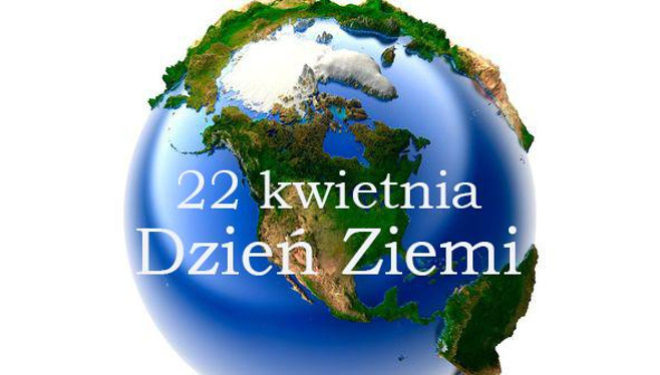                      NA POCZĄTEK  PIOSENKA  DLA DZIECI                     https://www.youtube.com/watch?v=-ZQTnkXpcCA                                                 WIERSZEZiemia i ludzieWszyscy ludzie na Ziemi mieszkają,
O piękno i czysto planety nie dbają.
Wszystko co żyje nas potrzebuje,
Dbanie o czystość niewiele kosztuje.
Musimy szybko posprzątać świat.
Zostało nam przecież niewiele lat.
Ziemia swym pięknem nam podziękuje,
Pokaże jak czysta woda smakuje.
Nacieszmy się pięknem, sprzątajmy co krok.
Obchodźmy Dzień Ziemi przez cały rok!                                                  Dzień ZiemiW roku jest taki dzień,
w którym przyroda nie doznaje tylu cierpień.
Świat nasz jest czyściejszy
i staje się piękniejszy.Woda w strumyku błyszczy
bo jest w końcu czystszy.
W lesie nie ma żadnych śmieci,
Bo posprzątały je już dzieci.
Zwierzęta czystym powietrzem się radują,
a ludzie środowiska nie trują.
Cała przyroda się zieleni,
bo to w końcu jest Dzień Ziemi!  Ziemia i ludzieWszyscy ludzie na Ziemi mieszkają,
O piękno i czysto planety nie dbają.
Wszystko co żyje nas potrzebuje,
Dbanie o czystość niewiele kosztuje.
Musimy szybko posprzątać świat.
Zostało nam przecież niewiele lat.
Ziemia swym pięknem nam podziękuje,
Pokaże jak czysta woda smakuje.
Nacieszmy się pięknem, sprzątajmy co krok.
Obchodźmy Dzień Ziemi przez cały rok!
Dzień Ziemi – jak myślicie, co możemy zrobić dla naszej planety?22 kwietnia to z pewnością najbardziej ekologiczna data w ciągu całego roku. Przypomina nam o tym, że powinniśmy szanować nasze miejsce zamieszkania, któremu tyle zawdzięczamy. A raczej rzadko zastawiamy się nad tym na co dzień.

Dla wielu uczniów 22 kwietnia kojarzy się bardzo dobrze. Dzień Ziemi oznacza wolne od zajęć, bo wszyscy zajmują się zbieraniem śmieci. Takie akcje to nasza polska specjalność - z pewnością wasi rodzice także brali udział w takich inicjatywach.

Jednak Dzień Ziemi nie kończy się wraz z wyjściem ze szkoły. Także potem możemy zrobić coś dla naszej planety.

22 kwietnia to doskonała okazja do tego, by w końcu zasadzić własne drzewo. Drzewa nie tylko dają nam tlen - chronią także glebę i klimat. Osoby, które to zrobią, mogą potem latami obserwować jego wzrost.

Międzynarodowy Dzień Ziemi to okazja do zrezygnowania z samochodu i komunikacji miejskiej. Można poruszać się wtedy pieszo lub przesiąść się na rower. Wiadomo, że jedna osoba świata nie zmieni. Jednak gdyby taka akcja stała się bardziej powszechna, chociaż przez chwilę otaczałoby nas mniej spalin.

W tym dniu można także zebrać makulaturę. Każdy z nas ma chyba w domu kolekcję niepotrzebnych gazet i papierów. Należy je przekazać do specjalnych punktów, aby potem można było z nich stworzyć nowy papier. Można też dać im drugie życie, robiąc z papieru różne fajne rzeczy.A teraz przygotowałyśmy dla Was krótkie zadanie jeśli chcesz to proszę wykonaj  je?http://scholaris.pl/resources/run/id/102342        PRZY TEJ OKAZJI PRZYGOTOWAŁYŚMY WAM                 KILKA CIEKAWOSTEK O PTAKACHIch obecność umila życie ludziom w blokowiskach czy innych siedliskach miejskich. Niezwykła jest różnorodność ptaków – ich barw, głosów, pomysłów na życie, gatunków... Zadziwiają swoją urodą, zachwycają śpiewem, zaskakują przedsiębiorczością, onieśmielają wytrzymałością podczas dalekich wędrówek. Im więcej się o nich dowiadujemy, tym więcej pozostaje do odkrycia.Są piękne, mądre, inspirujące…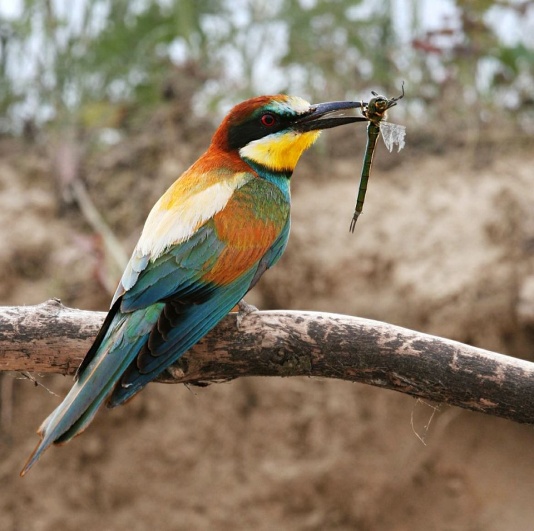 Śpiewające ptaki – zobaczcie sami dlaczego warto dbać o naszą planetęDotknij każdego ptaszka na zdjęciu, a on dla Ciebie zaśpiewa https://coneixelriu.museudelter.cat/en/birds.phpW Polsce występuje wiele gatunków różnobarwnych ptaków. Tylko nieliczni potrafią nazwać je wszystkie. Sprawdź swoją wiedzę w zakresie ornitologii. Znasz odpowiedzi na wszystkie 14 pytań?      https://podroze.onet.pl/ptaki-wystepujace-w-polsce-znasz-je-wszystkie-quiz/9x49eymNasi drodzy wychowankowie świetlicy Jak już mówiliśmy dziś mamy 22 kwietnia i obchodzimy najpopularniejsze i najważniejsze na świecie święto ekologiczne – Dzień Ziemi!  Jest to wydarzenie, obok którego nie powinniśmy przechodzić obojętnie, wręcz przeciwnie. To doskonałą okazja, aby porozmawiać z Wami o przyrodzie, o ekologii, o tym, w jaki sposób możemy zadbać o naszą planetę. To też bardzo fajna inspiracja na pracę plastyczną. Znalazłam w sieci 12 filmików, które pokazują krok po kroku, jak samodzielnie wykonać zakładki do książek, kartkę pocztową, globus z gazet, planetę z kleju czy Ziemię i jej „uzdrawiacze”. Wykonajcie  coś co przypadło Wam do gustu z poniższych  propozycji, co możecie zobaczyć na zdjęciach. Oczywiście wykonują prace tylko osoby chętne. Jak już się spotkamy zrobimy wspólnie wystawę i podzielimy się Waszą twórczością z innymi dziećmi z naszej szkoły.                Praca plastyczna na Dzień Ziemi, to jest to!https://www.youtube.com/watch?v=UsXonQtFGGwhttp://dziecieceinspiracje.pl/2020/04/dzien-ziemi-12-pomyslow-na-prace-plastyczne-dla-dzieci.htmlJeszcze chcemy zaproponować Wam bajkę edukacyjną „ Ekologiczny dom”
                                          Przejdź do filmu > https://youtu.be/PYd88-RyaLsNa koniec dla chętnych opowiadanie z okazji Dnia Ziemi 
- O tym, że trzeba dbać o Ziemię chyba nie muszę Was przekonywać? – spytała któregoś dnia mama Antka i Ali.- No pewnie, że nie! – jednocześnie zakrzyknęły bliźnięta.- No właśnie. Zbliża się Dzień Ziemi i pomyślałam sobie, że każdy w naszej rodzinie mógłby złożyć jakieś ekologiczne postanowienie z tej okazji – zaproponowała mama.Antek podrapał się po głowie. Ala zaczęła się bawić swoimi rudymi warkoczami. Dzieci badawczo zerkały na siebie, ale nie zabrały głosu w tak ważnej sprawie. Mama widząc ich zakłopotanie zaczęła:- Postanawiam, że od dzisiaj postaram się kupować więcej płynów w szklanych, zwrotnych butelkach i że na zakupy będę zawsze zabierała płócienną torbę!Tata, który cały czas przysłuchiwał się rozmowie zabrał głos:- Wyobraźcie sobie, że jeszcze kilka lat temu nie było w sklepie mleka w kartonowych lub plastikowych butelkach. Mleko dostępne było tylko w szklanych butelkach, które nie miały nakrętek, tylko miały kapsle ze sreberka.- To w waszych czasach było bardziej ekologicznie – zauważył Antek- Można tak powiedzieć – odpowiedział tata. - No, ale i ja chcę tutaj złożyć moje postanowienie: W tym roku sadzonki pomidorów posadzę w opakowaniach po jogurtach i nie będę kupował w tym celu nowych plastikowych doniczek!- Brawo tato! – pochwaliła tatę Ala.- Faktycznie to dobry pomysł – powiedziała mama. - Ale teraz pora na postanowienia Ali i Antka. Wymyśliliście coś?Antek wyprostował się na krześle i rzekł:- Będę zakręcał wodę, gdy myję zęby, będę odkręcał ją tylko na początku i na końcu mycia. Mamo, czy to dobre postanowienie?- Wspaniałe! – powiedziała mama. - A ty Alu?- Pomyślałam sobie..., ale nie wiem czy to dobry pomysł..., że opowiem o Dniu Ziemi w naszym przedszkolu i powiem dzieciom żeby nie śmieciły. I będę tego pilnowała.- Alu, to wspaniały pomysł! – powiedział tata. - Ja mam też jeszcze jeden. Zapraszam was na ekologiczny spacer po lesie. Spacerując zbierzemy wszystkie napotkane śmieci i w ten sposób już dzisiaj przygotujemy kawałek Ziemi do jej święta.Chwilę później cała rodzina ruszyła na ekologiczny spacer wyposażona w wielkie worki przeznaczone na odpady. Worki szybko się zapełniły, co było dowodem na ogromne zaśmiecenie naszej planety. W przyszłą sobotę cała rodzina planuje kolejny spacer ekologiczny - wybierzesz się z nimi? Pozdrawiamy  Was serdecznie  Panie ze świetlicy     